Протокол засіданняІсторико-філософського факультету № 13від 26 серпня 2020 р.Присутні: 17 членів Вченої ради Історико-філософського факультету: О.С. Александрова (голова Вченої ради), Р.В. Мартич (секретар), В.М. Завадський, Г.В. Саган, О.О. Салата, І.В. Срібняк, Р.О. Додонов, М.Ю. Відейко, В.О. Щербак, Г.М. Надтока, В.М. Михайловський, О.В. Горбань, Т.Ю. Гошко, Н.Н. Ніношвілі, Д.К. Хохлов, О.О. Лісовський, Д.І. Верховець.Порядок денний1. Про рекомендацію до друку випуску № 4 (168), журналу «Схід»,  липень-серпень 2020 р., «Історичні науки». СЛУХАЛИ: Про затвердження чергового випуску журналу № 4 (168), журналу «Схід»,  липень-серпень 2020 р., «Історичні науки». ВИСТУПИЛИ: декан Історико-філософського факультету, д.філос.н., професор Александрова О.С., яка повідомила, що Університет як співзасновник журналу має затвердити до друку зміст чергового номера з філософських наук. Александрова О.С. представила на розгляд Вченої ради факультету зміст журналу «Схід», № 4 (168), липень-серпень 2020 р., «Історичні науки». УХВАЛИЛИ: клопотати перед Вченою Радою Київського університету імені Бориса Грінченка про:1. Рекомендацію до друку випуску № 4 (168), журналу «Схід»,  липень-серпень 2020 р., «Історичні науки». ГОЛОСУВАЛИ:«За» – одноголосно.«Проти» – немає.«Утрималися» – немає.2. РізнеГолова вченої ради Історико-філософського факультету  О.С. Александрова Секретар вченої радиІсторико-філософського факультету 			Р.В. Мартич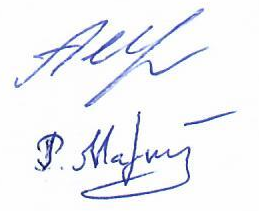 